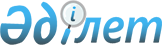 Об утверждении государственного образовательного заказа на дошкольное воспитание и обучение, размера родительской платы
					
			Утративший силу
			
			
		
					Постановление акимата Ордабасынского района Южно-Казахстанской области от 28 декабря 2017 года № 536. Зарегистрировано Департаментом юстиции Южно-Казахстанской области 11 января 2018 года № 4393. Утратило силу постановлением акимата Ордабасынского района Туркестанской области от 14 декабря 2020 года № 626
      Сноска. Утратило силу постановлением акимата Ордабасынского района Туркестанской области от 14.12.2020 № 626 (вводится в действие по истечении десяти календарных дней после дня его первого официального опубликования).
      В соответствии с пунктом 2 статьи 31 Закона Республики Казахстан от 23 января 2001 года "О местном государственном управлении и самоуправлении в Республике Казахстан" и Закона Республики Казахстан от 5 июля 2017 года "О внесении изменений и дополнений в некоторые законодательные акты Республики Казахстан по вопросам Государственной образовательной накопительной системы", акимат Ордабасынского района ПОСТАНОВЛЯЕТ:
      1. Утвердить:
      1) государственный образовательный заказ на дошкольное воспитание и обучение согласно приложению 1 к настоящему постановлению;
      2) размер родительской платы согласно приложению 2 к настоящему постановлению.
      2. Признать утратившим силу постановление акимата Ордабасынского района от 18 июля 2017 года за № 298 "Об утверждении государственного образовательного заказа на дошкольное воспитание и обучение, размера подушевого финансирования и родительской платы" (зарегистрировано в Реестре государственной регистрации нормативных правовых актов за № 4179, опубликовано 19 августа 2017 года в газете "Ордабасы оттары" и в Эталонном контрольном банке нормативных правовых актов Республики Казахстан в электронном виде 14 августа 2017 года).
      3. Аппарату акима Ордабасынского района в установленном законодательном порядке обеспечить;
      1) государственную регистрацию настоящего постановления в территориальном органе юстиции;
      2) в течение десяти календарных дней со дня государственной регистрации настоящего постановления направление в одном экземпляре его копии в бумажном и электронным виде на казахском и русском языках Республиканское государственное предприятие на праве хозяйственного ведения "Республиканский центр правовой информации" для официального опубликования и включения в Эталонный контрольный банк нормативных правовых актов Республики Казахстан;
      3) в течение десяти календарных дней после государственной регистрации настоящего постановления направление его копии на официальное опубликование в периодические печатные издания, распространяемых на территории Ордабасынского района;
      4) размещение настоящего постановления на интернет-ресурсе акимата Ордабасынского района после его официального опубликования.
      4. Контроль за исполнением настоящего постановления возложить на заместителя акима района А.Оралбаева.
      5. Настоящее постановление вводится в действие после дня его первого официального опубликования. Государственный образовательный заказ на дошкольное воспитание и обучение Размер родительской платы
      Примечание: Затраты на одного ребенка на 1 день в зависимости от возраста. Расчитан на фактические рабочие дни.
					© 2012. РГП на ПХВ «Институт законодательства и правовой информации Республики Казахстан» Министерства юстиции Республики Казахстан
				
      Аким района

Р. Кайпжанов
Приложение 1 к
постановлению
акимата Ордабасынского
района от 28 декабря
2017 года № 536
Количество мест в дошкольных организациях
Из них
Количество мест в дошкольных организациях
за счет средств местного бюджета
6911
6911Приложение 2 к
постановлению
акимата Ордабасынского
района от 28 декабря
2017 года № 536
Всего
Расходы на одного ребенка в день до 3 лет (не более), тенге
Расходы на одного ребенка в день от 3 до 7 лет (не более), тенге
Всего
267,53
329,29